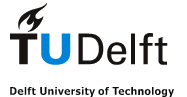 Form 2MSc Mechanical EngineeringTrack: Energy, Flow and Process Technology (ME-EFPT)2022-23Instructions: Consult the EFPT curriculum (studiegids.tudelft.nl > Program tab) while completing this form. Fill out the form in Word. Export the Word document to PDF and sign it digitally in a PDF viewer. Email the PDF to EFPT-3mE@tudelft.nl. Only PDF’s will be accepted. Keep a copy for your own records.FIRST YEAR COURSESME CORE COURSES – Select at least five in total, including the three obligatory Core courses.ME NON-TECHNICAL COURSES – Select at least one course and not more than 6 EC. Pre-approved choices: RO47009, TBM022A, TPM013A, TPM015B, TPM024A, TPM404B, TPM416A, TPM420A, WM0320TU, WM0329TU, WM0349WB, WM0353TU, WM0375TU, WM0801TU, WM1301TU, WM1302TU, WM1401TU, WM1402TU. Other choices are possible with approval of the Track Coordinator and the Board of Examiners. ME-EFPT OBLIGATORY COURSES – These are obligatory courses that do not appear in the ME Core list.ME-EFPT TRACK COURSES – Select at least two courses.(continued on next page)ME-EFPT ELECTIVES – Pre-approved electives are suggestions with high relevance to EFPT. Other technical, MSc-level courses are also possible, subject to approval by the Track Coordinator (indicated by signing this form). SECOND YEAR COURSESME-EFPT SECOND YEAR PROJECT – Select one.ME-EFPT GRADUATION PROJECT Signatures:Track Coordinator:			Student:				Board of Examiners:_______________			_______________			_______________Brian Tighelast updated 20/9/2022Family name:Given name(s):Student number:E-mail:Submission date:Course codeCourse nameECObligatory Core courses for EFPTObligatory Core courses for EFPTObligatory Core courses for EFPTME45001Advanced Heat Transfer4ME45042Advanced Fluid Dynamics5ME46007Measurement Technology3subtotal12Additional Core courses – Select at least two. Additional Core courses – Select at least two. Additional Core courses – Select at least two.  ME41055Multibody Dynamics B4 ME41106Intelligent Vehicles 3ME5 ME44210Drive & Energy Systems3 ME46000Nonlinear Mechanics4 ME46006Physics for Mechanical Engineers4 ME46055Engineering Dynamics4 ME46085Mechatronic System Design4 SC42001Control System Design5subtotalsubtotalME45160Advanced Applied Thermodynamics5ME45165Equipment for Heat & Mass Transfer5subtotalsubtotal10 ME45030Turbulence5 ME45135Process Plant Design 5 ME45155Modeling of Thermodynamic and Hydrodynamic Systems5 ME45230Separation techniques for renewable processes5subtotalsubtotalRunning total (page one)Course codeCourse nameECPre-approved electivesPre-approved electivesPre-approved electives ME45025Introduction to Multiphase Flow5 ME45070Advanced Reaction & Separation Systems5 ME45075Refrigeration & Heat Pumps Fundamentals4 ME45111Buildings as Energy and Indoor Climate Systems5 ME45170Turbomachinery4 ME45190Chaos in Dynamical Systems3 ME45201Electrochemical Energy Storage 1: Fundamentals3 ME45203Electrochemical Energy Storage 2: Analytical Modeling4 ME45211Introduction to Molecular Simulation5 ME45215Rheology of Complex Fluids3 ME45220Experimental Techniques in Fluid Mechanics3 ME45225Multiphysics Transport in Energy Materials3 AE4117Fluid-Structure Interaction4 AE4140Gas Dynamics3 CH3061Multiphase Reactor Engineering4 CH3672Computational Materials Science3 MT44100Internal Combustion Engines A5 SET3070Thermochemistry of Biomass Conversion4 WI4014TUNumerical Analysis6 WI4019-SPNon-linear Differential Equations6Additional elective(s) Additional elective(s) Additional elective(s) subtotalsubtotalSum of all First Year courses (must be at least 60 EC) ME55015ME-EFPT Research Assignment 15 TUD4040Joint Interdisciplinary Project15subtotalsubtotal15ME55010-20Literature Survey ME-EFPT10ME55035Thesis ME-EFPT35subtotalsubtotal45Sum of all courses (must be at least 120 EC)Sum of all courses (must be at least 120 EC)Date: